If I swim too much, I get tired.If I don't know the answer, I don't pass the exam. If my friends and I don´t go out on Fridays, we stay on Sam’s house.If my little brother haves hungry, he cries.If I don't have good grades, my dad doesn't let me go to parties. My baby (plant) dies if I forget to give it water.My friends and I don't go if there aren’t good music.It´s easier to sleep if I’m not stress.If I take a shower late, I get sick.I watch movies if I have time.  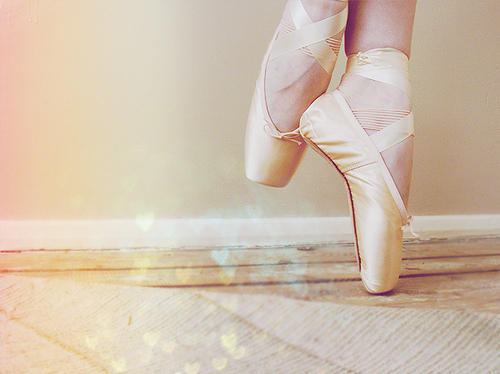 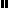 